МКОУ «Арахкентская СОШ»  1 квартал 2019 год.Отчет по профилактике суицидального поведения ижестокого обращения с детьми.Цель профилактической работы:психологическое просвещение и развитие для формирования устойчивости против стресса, повышение самооценки через специально организованные мероприятия. 2.02.2019 года прошел классный час во 3 классе  (13 учащихся) «Я и моя семья» совместно с классным руководителем, с целью помочь учащимся осознать свой статус в семье, оценить значимость семьи в своей жизни. Дети рассказывали о своей семье, о семейных традициях . Все дети очень тепло говорили о всех членах своей семьи.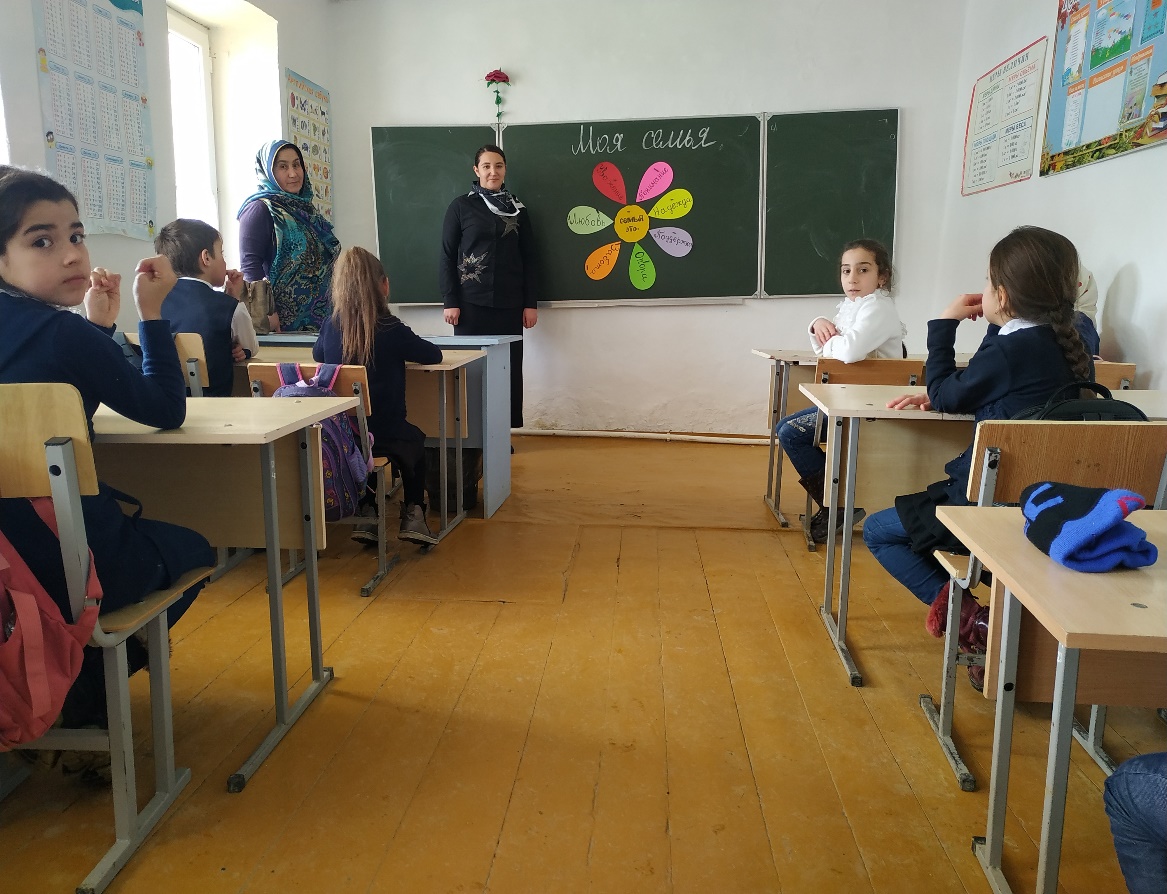 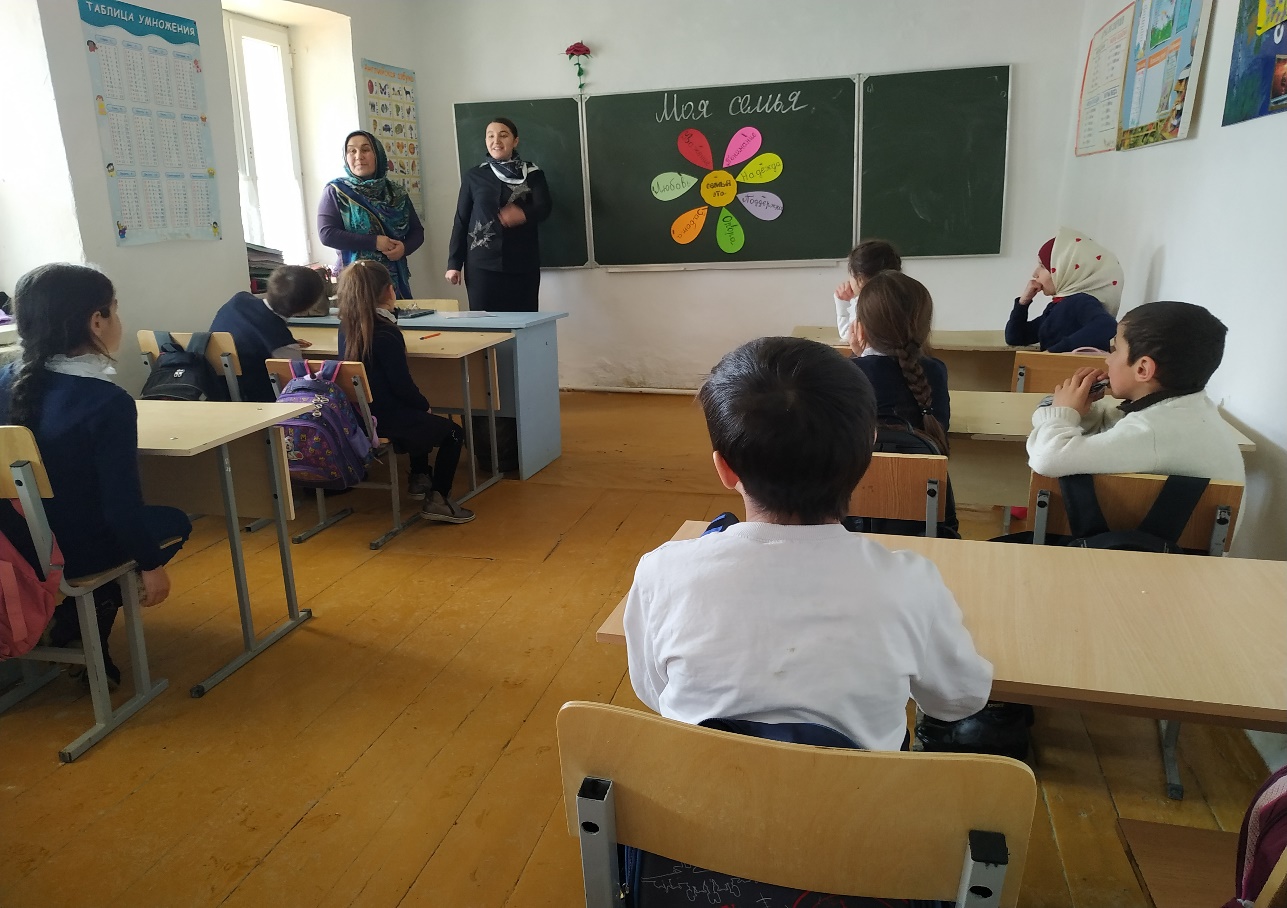 7.02.2019 г. для учащихся 7 и 8 класса (9 учащихся)  социальным педагогом был проведен тренинг «Ценность жизни», целью которого являлось осознание ценности собственной жизни и жизни окружающих. В ходе тренинга дети узнали об истинных и мнимых ценностях, обсуждали разные ситуации в жизни подростков. 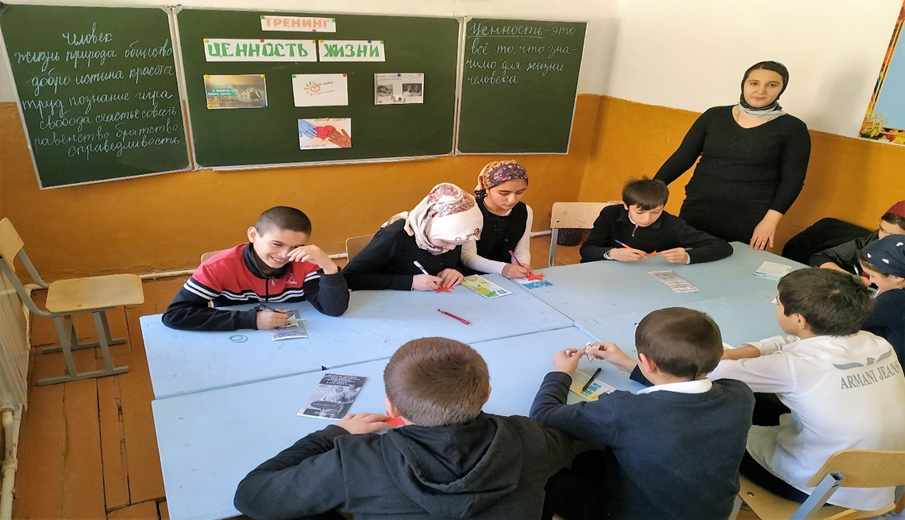 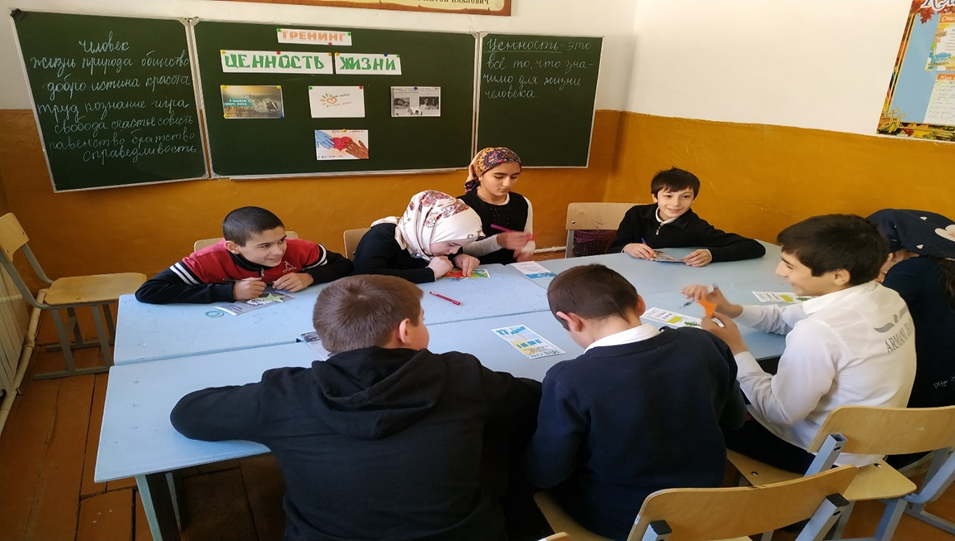 11.02.2019г. учащиеся нашей школы раздали буклеты под названием «Родителям о суициде», для расширения знаний родителей о причинах, признаках и характере подросткового суицида.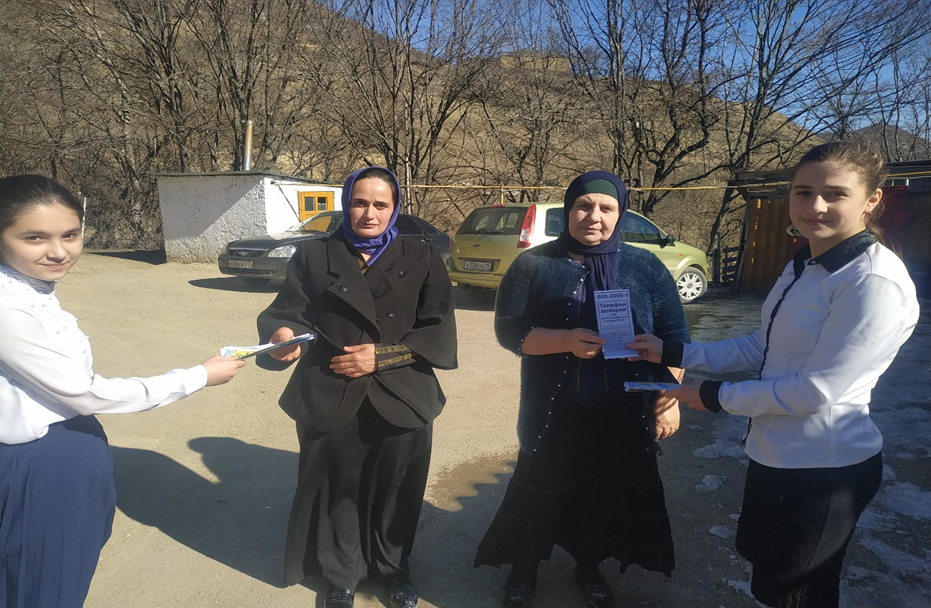 14.02.2019г. в 9 классе (10 учащихся) был проведен классный час на тему «Суицид» , формирующий у учащихся такие понятия, как «ценность человеческой жизни», «цели и смысл жизни», а также индивидуальные приёмы психологической защиты в сложных ситуациях.  До сведения учащихся было доведено о работе «Телефонов доверия», сведения о «телефонах доверия» размещены на стендах в школе.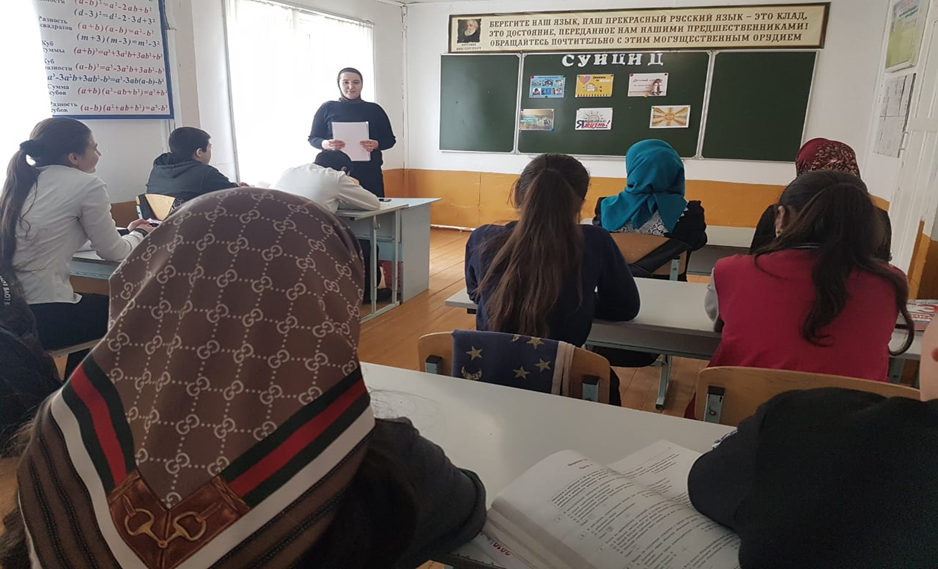 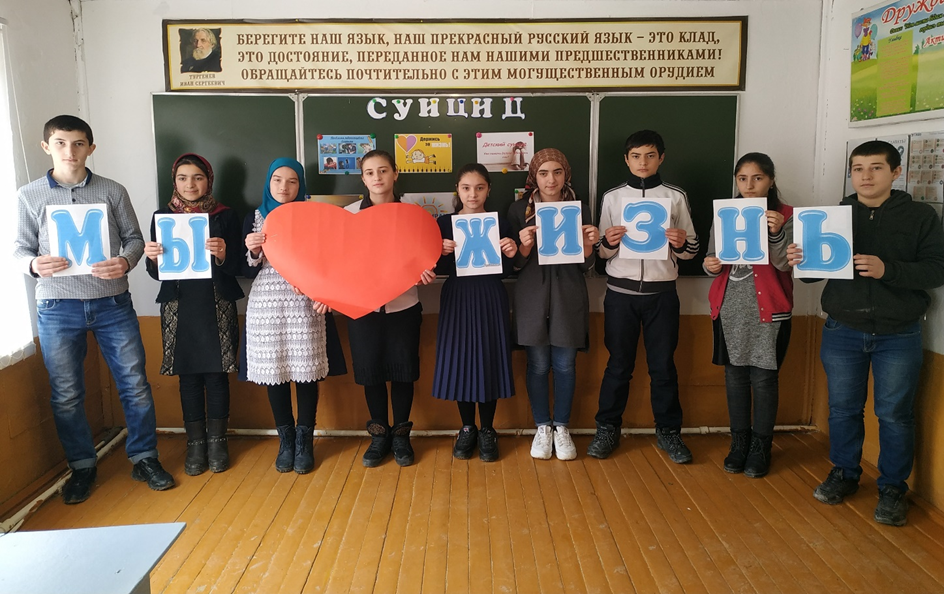 22.02.2019 года прошла беседа для учащихся 5 класса (8 учащихся) «Я и мой МИР». Где обсуждались вопросы: Кто я? Какой я? Как оценивают меня окружающие? Какова цель моей жизни? Что я могу в свои 10- 11лет?  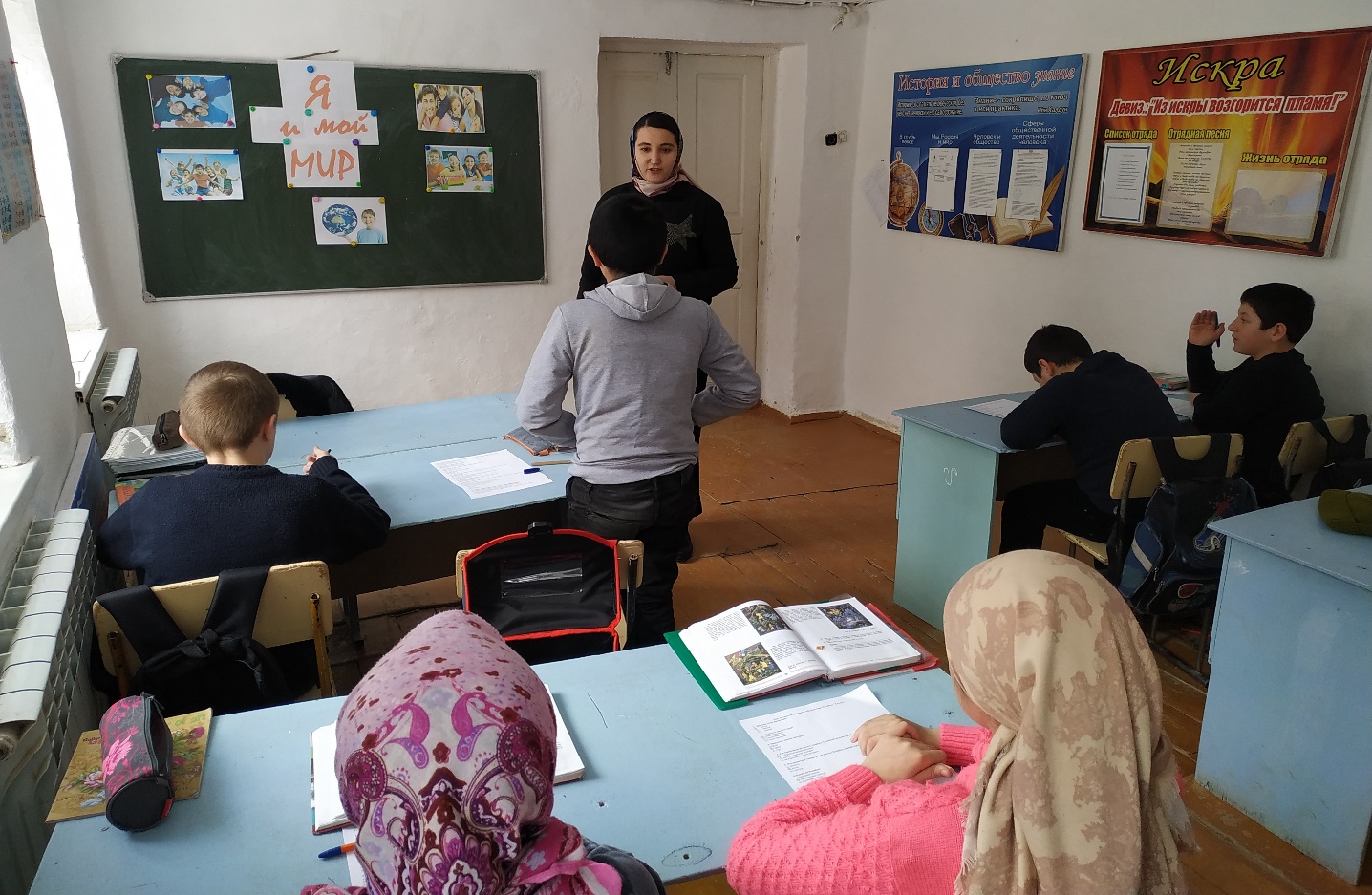 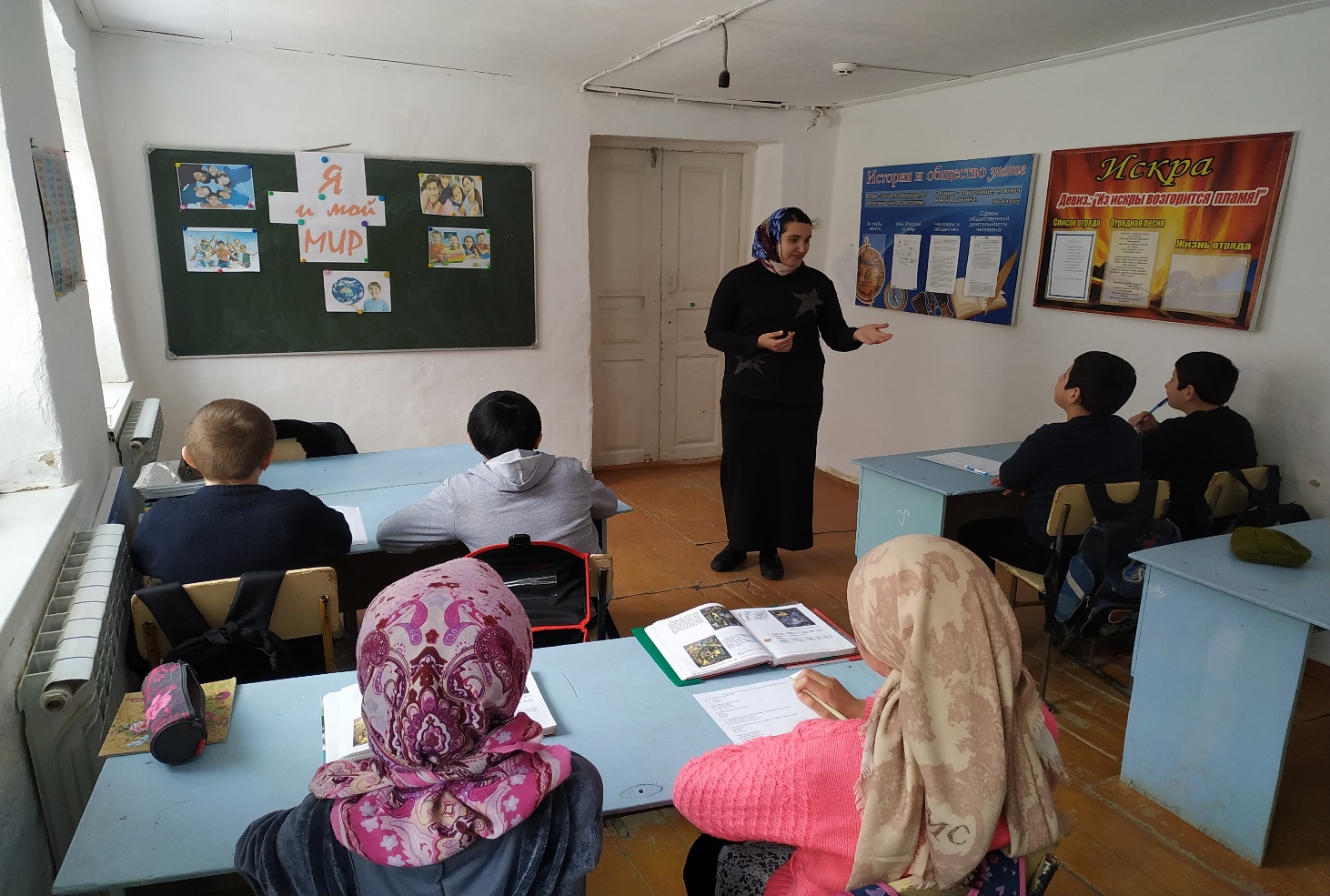 Дир.школы: Магомедов Х.А.Исп. Соц.педагог : Магомедова П.М.№МероприятиеКол-во охваченных учащихсяОтветственныеСроки1.Классный час:  «Я и моя семья»13Социальный педагог Магомедова П.М.Кл.рук.Магомедова П.А.2.02.20192.Тренинг «Ценность жизни»9Социальный педагогМагомедова П.М.7.02.20193.Акция-раздача буклетов «Родителям  о суициде»5Социальный педагогМагомедова П.М.11.02.20194.Классный час: «Суицид»10Социальный педагогМагомедова П.М.14.02.20195.Беседа : «Я и мой мир»8Социальный педагогМагомедова П.М.22.02.2019